臺南市南化區公所【CEDAW公約與性別主流化之認知與實踐】研習回饋單各位先進與同仁大家好：    非常感謝您參與本次研習活動，希望活動的安排與課程的設計能讓您有豐富滿滿收穫。為使下一次活動更臻完美，請您依本次參加活動的感受，提供寶貴的建議與回饋，以作為日後舉辦類似活動之參考！請以手機掃描以下QR-CODE 進行線上回饋單之填報，謝謝您的配合！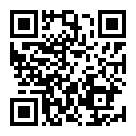 